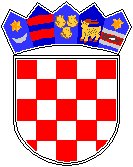 REPUBLIKA HRVATSKA GRAD ZAGREBOsnovna škola Petra ZrinskogZagreb, Krajiška 9U Zagrebu, 01.01.2023. POLAZNICIMA STRUČNIH ISPITA PREDMET: CIJENA STRUČNOG ISPITA Poštovani, Želimo vas izvijestiti da cijena PRVOG polaganja za jedan stručni ispit iznosi 77,78 Eura (586,00 kn). Cijene PONOVNOG izlaska na ispit, ovisno o dijelovima stručnog ispita koji se ponavljaju, su slijedeće: 
a) Pismeni rad: 23,65 Eura (178,20 kn )b) Izvođenje nastavnog sata ili praktičnog rada: 31,53 eura (237,60 kuna) c) Usmeni dio ispita: 31,53 ( 237,60 kuna )Molimo vas da odgovarajući iznos uplatite na račun škole, IBAN: HR2323900011100023495.U opisu uplate navodi se IME I PREZIME osobe koja polaže stručni ispit te KOJI DIO ISPITA SE POLAŽE I DATUM POLAGANJA.Po uspješno izvršenoj uplati, potvrdu o izvršenom nalogu (ovjereni virman, potvrda o izvršenom nalogu putem elektroničkog bankarstva i sl.) pošaljite i na  faks 01/3908-531 i na e-mail: ospz@os-pzrinskog-zg.skole.hrS poštovanjem, računovođaDomagoj Đaković